Собрание представителей 
сельского поселения Черноречье 
муниципального района ВолжскийСамарской областиРЕШЕНИЕот 06 июня 2018 года № 142О внесении изменений в Правила землепользования и застройки сельского поселения Черноречье муниципального района Волжский Самарской областиВ соответствии со статьей 33 Градостроительного кодекса Российской Федерации, пунктом 20 части 1, частью 3 статьи 14 Федерального закона 
от 06.10.2003 № 131-ФЗ «Об общих принципах организации местного самоуправления в Российской Федерации», с учетом заключения о результатах публичных слушаний по проекту изменений в Правила землепользования и застройки сельского поселения Черноречье муниципального района Волжский Самарской области от 24.05.2018г., Собрание представителей сельского поселения Черноречье муниципального района Волжский Самарской области решило:1. Внести изменения в Карту градостроительного зонирования сельского поселения Черноречье муниципального района Волжский Самарской области, входящую в состав Правил землепользования и застройки сельского поселения Черноречье муниципального района Волжский Самарской области, утвержденных решением Собрания представителей сельского поселения Черноречье муниципального района Волжский Самарской области от 25.12.2013 № 107, согласно приложениям №1 - №6 к настоящему решению.2. Официально опубликовать настоящее решение в газете «Чернореченские вести» в течение десяти дней со дня его принятия.3. Настоящее решение вступает в силу со дня его официального опубликования.Глава сельского поселения Черноречьемуниципального района ВолжскийСамарской области							   К.В. ИгнатовПредседатель Собрания представителейсельского поселения Черноречьемуниципального района ВолжскийСамарской области							    А.Б. Былинкин                                                                                  Приложение №1                                                                                  к решению Собрания                                                                                  представителей сельского                                                                                  поселения Черноречье                                                                                  муниципального района                                                                                  Волжский Самарской области                                                                                  от 06.06.2018 г. № 142Измененияв Карту градостроительного зонирования сельского поселения Черноречье муниципального района Волжский Самарской области (М 1:25000)Изменения:Изменение градостроительного зонирования земельных участков с кадастровыми номерами 63:17:0801003:311 и 63:17:0801003:312, с территориальной зоны Сх1 «Зона сельскохозяйственных угодий» на территориальную зону Сх3 «Зона садоводства и огородничества».                                                                                  Приложение №2                                                                                  к решению Собрания                                                                                  представителей сельского                                                                                  поселения Черноречье                                                                                  муниципального района                                                                                  Волжский Самарской области                                                                                  от 06.06.2018 г. № 142Измененияв Карту градостроительного зонирования сельского поселения Черноречье муниципального района Волжский Самарской области (М 1:5000) и в Карту градостроительного зонирования сельского поселения Черноречье муниципального района Волжский Самарской области (М 1:25000)Изменения:Изменение градостроительного зонирования земельных участков с кадастровыми номерами 63:17:0801003:181, 63:17:0801003:182 и 63:17:0801003:183 общей площадью 15 га, с территориальной зоны Сх1 «Зона сельскохозяйственных угодий» на территориальную зону Сх3 «Зона садоводства и огородничества».                                                                                  Приложение №3                                                                                  к решению Собрания                                                                                  представителей сельского                                                                                  поселения Черноречье                                                                                  муниципального района                                                                                  Волжский Самарской области                                                                                  от 06.06.2018 г. № 142Измененияв Карту градостроительного зонирования сельского поселения Черноречье муниципального района Волжский Самарской области (М 1:5000) и в Карту градостроительного зонирования сельского поселения Черноречье муниципального района Волжский Самарской области (М 1:25000)Изменения:Изменение градостроительного зонирования земельного участка с кадастровым номером 63:17:0703002:1204, расположенного по адресу: Самарская область, Волжский район, с. Николаевка, ул. лесная, 18а,  с территориальной зоны Ж1 «Зона застройки индивидуальными жилыми домами» на территориальную зону П2 «Коммунально-складская зона».                                                                                  Приложение №4                                                                                  к решению Собрания                                                                                  представителей сельского                                                                                  поселения Черноречье                                                                                  муниципального района                                                                                  Волжский Самарской области                                                                                  от 06.06.2018 г. № 142Измененияв Карту градостроительного зонирования сельского поселения Черноречье муниципального района Волжский Самарской области (М 1:5000) и в Карту градостроительного зонирования сельского поселения Черноречье муниципального района Волжский Самарской области (М 1:25000)Изменения:Изменение градостроительного зонирования земельного участка с кадастровым номером 63:17:0801003:375, расположенного по адресу: Самарская область, Волжский район, МСПП «Юбилейное», 1 отделение, участок расположен в южной части кадастрового квартала 63:17:0801003,  с территориальной зоны О1 «Зона делового, общественного, коммерческого назначения» на территориальную зону Ж1 «Зона застройки индивидуальными жилыми домами».                                                                                  Приложение №5                                                                                  к решению Собрания                                                                                  представителей сельского                                                                                  поселения Черноречье                                                                                  муниципального района                                                                                  Волжский Самарской области                                                                                  от 06.06.2018 г. № 142Измененияв Карту градостроительного зонирования сельского поселения Черноречье муниципального района Волжский Самарской области (М 1:5000) и в Карту градостроительного зонирования сельского поселения Черноречье муниципального района Волжский Самарской области (М 1:25000)Изменения:Изменение градостроительного зонирования земельного участка с кадастровым номером 63:17:0803020:2227, расположенного в южной части кадастрового квартала 63:17:0803020,  с территориальной зоны Сх3 «Зона садоводства и огородничества» на территориальную зону Т «Зона транспортной инфраструктуры».                                                                                  Приложение №6                                                                                  к решению Собрания                                                                                  представителей сельского                                                                                  поселения Черноречье                                                                                  муниципального района                                                                                  Волжский Самарской области                                                                                  от 06.06.2018 г. № 142Измененияв Карту градостроительного зонирования сельского поселения Черноречье муниципального района Волжский Самарской области (М 1:5000) и в Карту градостроительного зонирования сельского поселения Черноречье муниципального района Волжский Самарской области (М 1:25000)Изменения:Изменение градостроительного зонирования территории, общей площадью 132 780 кв.м., расположенной по адресу: Самарская область, Волжский район, совхоз «Юбилейный», СТ «Строммашина»,  с территориальной зоны Сх1 «Зона сельскохозяйственных угодий» и территориальной зоны Р4 «Зона отдыха и туризма» на территориальную зону Сх3 «Зона садоводства и огородничества».Карта градостроительного зонирования с.п. Черноречье (фрагмент)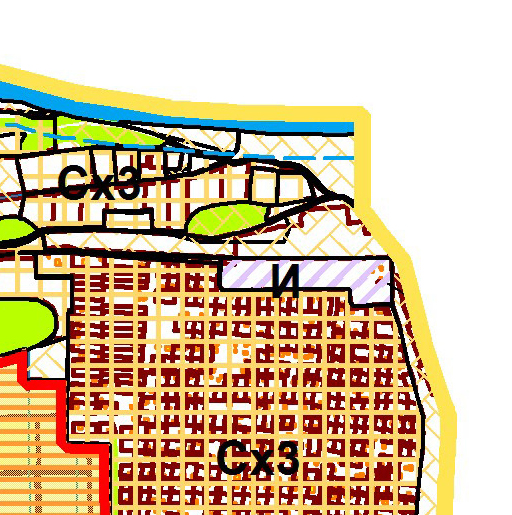 Карта градостроительного зонирования с.п. Черноречье(фрагмент в редакции изменений)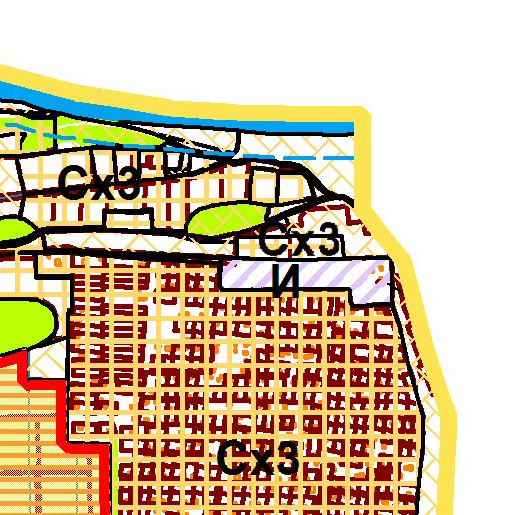 Карта градостроительного зонирования с.п. Черноречье (фрагмент)Карта градостроительного зонирования с.п. Черноречье(фрагмент в редакции изменений)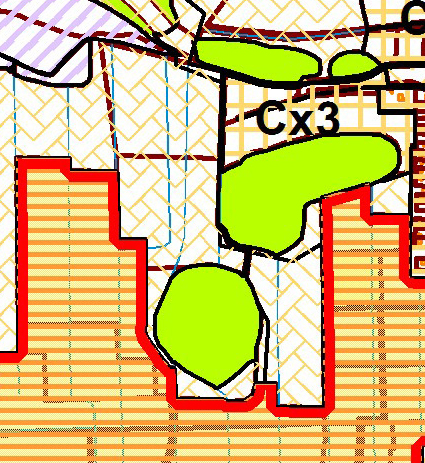 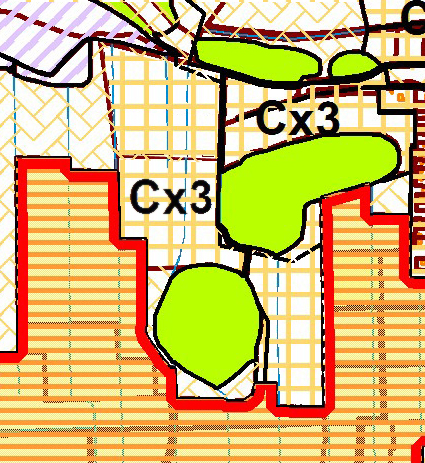 Карта градостроительного зонирования с.Николаевка (фрагмент)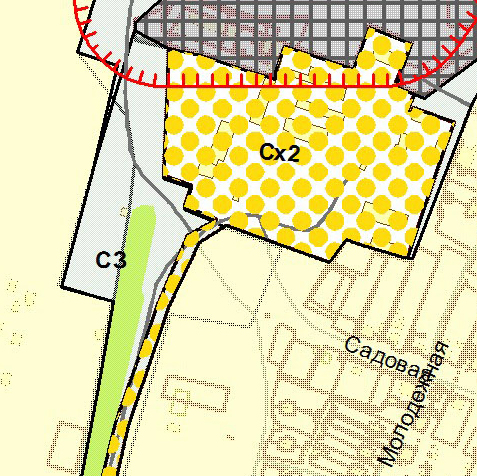 Карта градостроительного зонирования с.Николаевка(фрагмент в редакции изменений)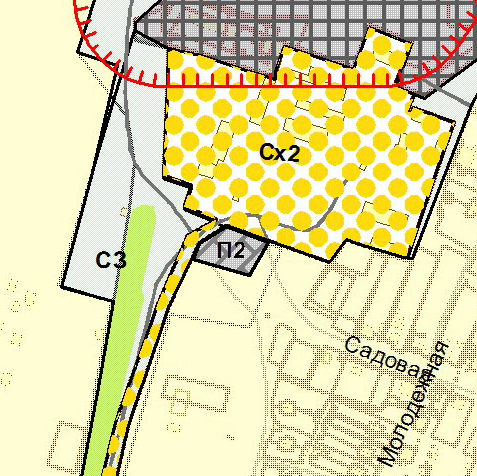 Карта градостроительного зонирования п.Чапаевка (фрагмент)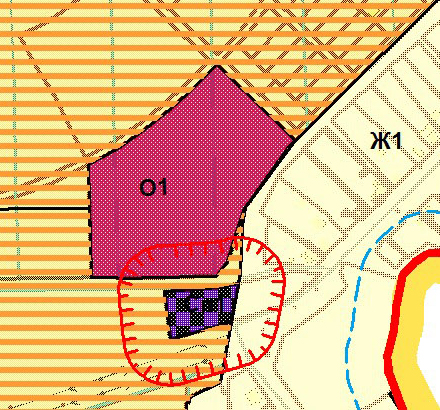 Карта градостроительного зонирования п.Чапаевка(фрагмент в редакции изменений)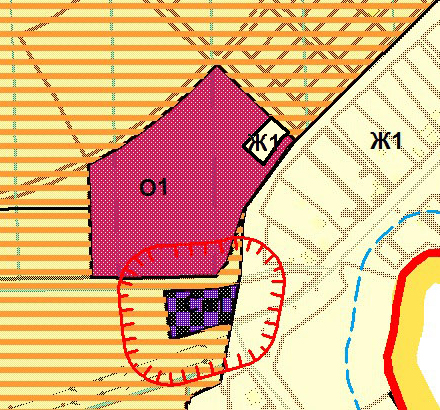 Карта градостроительного зонирования с.п.Черноречье (фрагмент)Карта градостроительного зонирования с.п.Черноречье(фрагмент в редакции изменений)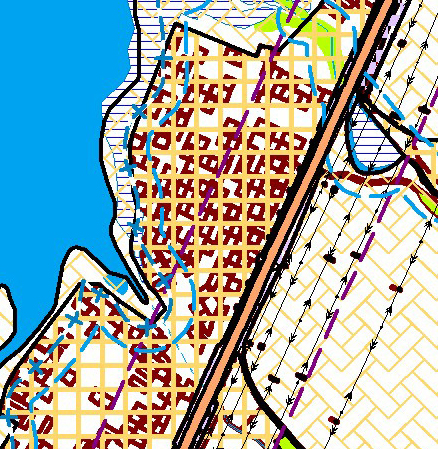 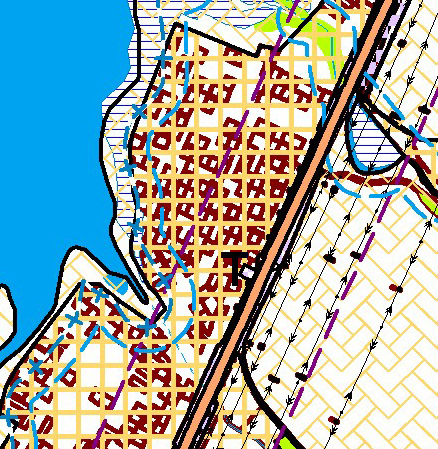 Карта градостроительного зонирования с.п.Черноречье (фрагмент)Карта градостроительного зонирования с.п.Черноречье(фрагмент в редакции изменений)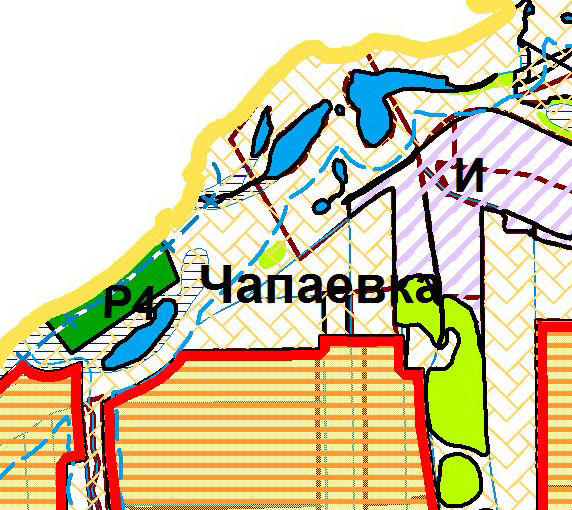 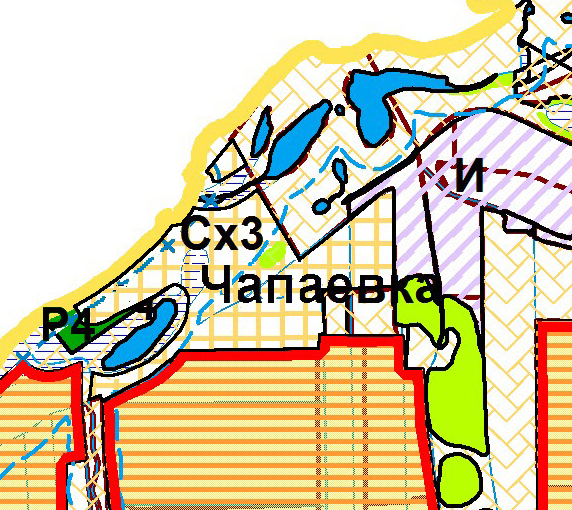 